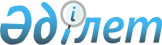 О внесении изменений в решение Аягозского районного маслихата от 8 декабря 2020 года № 54/505-VІ "Об определении размера и порядка оказания жилищной помощи в Аягозском районе"
					
			Утративший силу
			
			
		
					Решение Аягозского районного маслихата области Абай от 7 декабря 2023 года № 9/138-VIII. Зарегистрировано Департаментом юстиции области Абай 14 декабря 2023 года № 190-18. Утратило силу решением Аягозского районного маслихата области Абай от 16 апреля 2024 года № 12/212-VIII.
      Сноска. Утратило силу решением Аягозского районного маслихата области Абай от 16.04.2024 № 12/212-VIII (вводится в действие по истечении десяти календарных дней после дня его первого официального опубликования).
      Аягозский районный маслихат РЕШИЛ:
      1. Внести в решение "Об определении размера и порядка оказания жилищной помощи в Аягозском районе" от 8 декабря 2020 года № 54/505-VІ (зарегистрировано в Реестре государственной регистрации нормативных правовых актов под № 8148) следующие изменения:
      пункт 3 в приложении к указанному решению изложить в новой редакции:
      "3. Совокупный доход малообеспеченной семьи (гражданина) исчисляется уполномоченным органом за квартал, предшествовавший кварталу обращения за назначением жилищной помощи, согласно приказу Министра индустрии и инфраструктурного развития Республики Казахстан от 24 апреля 2020 года № 226 "Об утверждении Правил исчисления совокупного дохода семьи (гражданина Республики Казахстан), претендующей на получение жилищной помощи" (зарегистрирован в Реестре государственной регистрации нормативных правовых актов под № 20498)";
      пункт 5 в приложении к указанному решению изложить в новой редакции:
      "5. Выплата компенсации повышения тарифов абонентской платы за оказание услуг телекоммуникаций социально защищаемым гражданам осуществляется в составе жилищной помощи, предоставляемой малообеспеченным семьям (гражданам), постоянно зарегистрированным и проживающим в жилище, которое находится на праве собственности как единственное жилище на территории Республики Казахстан, а также нанимателям (поднанимателям) жилища из государственного жилищного фонда и жилища, арендованного местным исполнительным органом в частном жилищном фонде, на оплату услуг связи в части увеличения абонентской платы за телефон, подключенный к сети телекоммуникаций осуществляется в соответствии с приказам Министра цифрового развития, инноваций и аэрокосмической промышленности Республики Казахстан от 28 июля 2023 года №295/НҚ "Об определении размера и утверждении Правил компенсации повышения тарифов абонентской платы за оказание услуг телекоммуникаций социально защищаемым гражданам" (зарегистрирован в Реестре государственной регистрации нормативных правовых актов под № 33200)".
      2. Настоящее решение вводится в действие по истечении десяти календарных дней после дня его первого официального опубликования.
					© 2012. РГП на ПХВ «Институт законодательства и правовой информации Республики Казахстан» Министерства юстиции Республики Казахстан
				
      Председатель Аягозского районного маслихата

А. Ибрайшин
